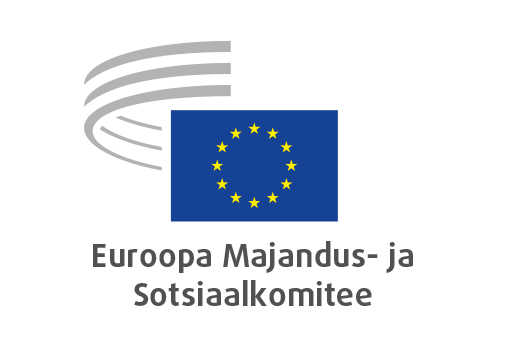 RESOLUTSIOON

„Euroopa Majandus- ja Sotsiaalkomitee panus
Euroopa Komisjoni 2022. aasta tööprogrammi
ajutise töörühma
„Komitee panus Euroopa Komisjoni 2022. aasta tööprogrammi“ töö põhjal“_____________Raportöörid:	Mariya Mincheva (I rühm)Stefano Palmieri (II rühm)Jan Dirx (III rühm)_____________Vastu võetud Euroopa Majandus- ja Sotsiaalkomitees
9. juunil 2021_____________Euroopa Majandus- ja Sotsiaalkomitee võttis täiskogu 9.‒10. juuni 2021 istungjärgul (9. juuni istungil) vastu järgmise resolutsiooni. Poolt hääletas 175, vastu hääletas 0, erapooletuks jäi 2.SissejuhatusEuroopa Majandus- ja Sotsiaalkomitee on märkinud, et Euroopa Komisjoni 2021. aasta tööprogramm näitab, et komisjoni valitud kuus üldeesmärki (Euroopa roheline kokkulepe, digiajastule vastav Euroopa, inimeste hüvanguks toimiv majandus, Euroopa maailmapositsiooni tugevdamine, euroopaliku eluviisi edendamine ja uus hoog Euroopa demokraatiale) moodustavad võimsa raamistiku tööprogrammide elluviimiseks. Seetõttu on komitee uuesti koostanud selle resolutsiooni, tuginedes neile kuuele üldeesmärgile ja andes oma panuse komisjoni 2022. aasta tööprogrammi.Komitee eeldab, et arvestades COVID-19 pandeemia kestust, peaks ELi majanduspoliitika prioriteetideks jääma järgmise paari aasta jooksul Euroopa majanduse õigetesse rööbastesse suunamine, et saavutada kestlik üleminek, majanduskasv ja tööhõive ning heaolu suurendamine eurooplaste, Euroopa organisatsioonide ja ettevõtete jaoks. Seetõttu tuleks pandeemia järgse majanduse taastumise ja ülesehituse vajadust komisjoni 2022. aasta tööprogrammis taas täiel määral ja konkreetselt laiendada.Praegune Euroopas pandeemia tõttu valitsev olukord suurendab vaesust ja ebavõrdsust ning vahendid tuleks suunata sinna, kus neid on kõige rohkem vaja, et tagada võimalused, luua kvaliteetseid töökohti, vähendada vaesust ja tõrjutust, edendada ettevõtlust ning oskuste täiendamist ja ümberõpet ning tagada juurdepääs kvaliteetsetele teenustele. Nagu ELi institutsioonid, sotsiaalpartnerid, kodanikuühiskonna organisatsioonid ja liikmesriigid 2021. aasta mais Porto sotsiaaltippkohtumisel teatasid, tuleks majanduslikust ja sotsiaalsest kriisist väljumiseks kasutada nii investeeringuid kui ka reforme, tugevdades kaasavale ja kestlikule majanduskasvule, inimväärsele tööle ning sotsiaalsele õiglusele tuginedes Euroopa vastupidavust tulevastele šokkidele.Niisugusel ajal soovib komitee rõhutada, et EL ja kogu ELi poliitika põhineb Lissaboni lepingus ning Euroopa Liidu põhiõiguste hartas sätestatud ELi eesmärkidel ja väärtustel ning peaks nendest lähtuma. See hõlmab järgmisi väärtusi: inimväärikus, vabadus, demokraatia, võrdõiguslikkus, õigusriigi põhimõte ja inimõigused. Komitee seisukohast peaks tööprogrammi keskmes olema meie majanduse ja ühiskonna ümberkorraldamine ja parandamine, mis toetuks järgmistele väärtustele: ühtse turu potentsiaali täielik rakendamine, kestliku arengu eesmärkide saavutamine, ringmajanduse loomine ja ELis hiljemalt 2050. aastaks kliimaneutraalsuse saavutamine ning hea valitsemistava ja demokraatliku vastutuse tagamine.Komitee on veendunud, et meie kõigi suuremad probleemid leiavad lahenduse ja põhjalikud üleminekud meie majanduses (kestliku majanduse jaoks vajalik looduse ja keskkonnaga ümberkäimine ning meie elukorraldus) saavad toimuda ainult siis, kui kodanikud ja nende organisatsioonid on aktiivselt kaasatud.Komitee märgib oma resolutsioonis „Organiseeritud kodanikuühiskonna kaasamine riiklikesse taaste- ja vastupidavuskavadesse“ kahetsusega, et riikide valitsused on organiseeritud kodanikuühiskonda vaid vähesel määral oma riiklike taaste- ja vastupidavuskavade koostamisse kaasanud. Kodanikuühiskonna organisatsioonide aktiivse kaasamise olulisus ja kasulikkus poliitikas ning poliitika rakendamisel ilmneb ka sel kevadel avaldatud komitee uuringust „The response of civil society organisations to face the COVID-19 pandemic and the consequent restrictive measures adopted in Europe?“ (Kodanikuühiskonna organisatsioonide reageerimine COVID-19 pandeemiale ja seetõttu Euroopas võetud piiravatele meetmetele) ja kodanikuühiskonna auhinna väljaandmisest sotsiaalvaldkonna osalejate tegevuse eest pandeemia ajal.Seetõttu kutsume komisjoni uuesti üles neid puudusi riiklike taaste- ja vastupidavuskavade rakendamise ja hindamise etapis kõrvaldama, kehtestades ametlikumad menetlused, mis hõlbustavad tegelikku mõttevahetust. Seetõttu loodab komitee, et komisjon tunnustab järgmise aasta tööprogrammis ettevõtete, töötajate ja kodanikuühiskonna organisatsioonide keskset rolli riiklike taaste- ja vastupidavuskavade rakendamisel, nende läbivaatamise protsessis ja järelevalves. Seejuures eeldame, et Euroopa sotsiaalõiguste samba kakskümmend põhimõtet kui ELi sotsiaalpoliitika juhtvahend on samuti majanduse elavdamise strateegia keskmes tagamaks, et digi- ja rohepööre on võrdne ja õiglane. Komisjoni tegevus peab kajastama ka sotsiaalpartnerite ja kodanikuühiskonna organisatsioonide keskset rolli Euroopa tuleviku konverentsil Euroopa tuleviku kaaskujundajatena.Konkurentsivõimelise ELi majanduse peamine tõukejõud on jätkuvalt ühtne turg, mis aitab olulisel määral kaasa majanduse taastamisele ja ülesehitamisele nii liikmesriigi kui ka kogu ELi tasandil. Komitee juhib tähelepanu sellele, et tuleb kaotada kõik tõkked ning tagada kaupade, teenuste, kapitali, andmete ja inimeste takistusteta liikumine üle piiride. Oluline on võimalikult kiiresti taastada ühtsel turul liikumisvabadus, nagu see oli enne COVID-19 pandeemiat, suurendada seda kõikides valdkondades ja keskenduda sellele, kuidas tarne- ja väärtusahelate stabiilsust saaks ettevõtluspõhise mitmekesistamise abil veelgi parandada.Komitee väljendab heameelt uue taaste- ja vastupidavusrahastu vastuvõtmise üle. Selle praktiline rakendamine on aga seotud teatavate riskidega. Juba on viivitus omavahendite otsuse ratifitseerimismenetluses, mis võimaldab ELil kapitaliturgudelt vajalikke rahalisi vahendeid laenata. Komitee on mures, et selle mehhanismi rahastamiseks vajalike võlakirjade emiteerimise praktilise korra kohta ei ole piisavalt teavet. Samuti tuleks hoolikalt jälgida Euroopa Komisjoni soovitatud juhtvaldkondade sidusust riiklike taaste- ja vastupidavuskavade tegeliku temaatilise sisu vahel. Probleem on selles, et kõik liikmesriigid ei taastu ühtlases tempos. Komisjon peab tagama esitatud kavade kiire heakskiitmise, arvestades et igasugune viivitus võib suurendada erinevust liikmesriikide vahel ja iga riigi majandussektorite vahel. Komitee toetab komisjoni teatist koroonaviiruse pandeemiale reageerimiseks võetavate eelarvepoliitika meetmete kohta, kus Euroopa Komisjon kavatseb pärast majanduse olukorra üldhinnangut otsustada stabiilsuse ja kasvu pakti üldise vabastusklausli edasise kõrvaldamise üle. Üldhinnang põhineb kvantiteedikriteeriumidel, nimelt ELi ja euroala majandustegevuse tase võrreldes kriisieelse tasemega (2019). Komitee nõustub, et 2022. aastal on vaja jätkata üldise vabastusklausli kohaldamist ning tuleks vältida maksutoetuse ennetähtaegset tühistamist.Komitee nõuab tungivalt, et võimalikult kiiresti jätkataks ELi majandusjuhtimise raamistiku läbivaatamist, et suurendada Euroopa taastekava pikaajalist kasu. Normaalsuse juurde naasmise asemel nõuame muudetud ja tasakaalustatud, jõukusele orienteeritud majanduse juhtimise raamistikku, mis annab võrdse kaalu mitmele väga tähtsale poliitilisele eesmärgile, nagu kestlik ja kaasav majanduskasv, täielik tööhõive ja inimväärne töö, tootlikkuse suurendamine ELis, konkurentsivõimeline sotsiaalne turumajandus ja stabiilne riigi rahandus. Samuti tuleks sellises raamistikus vältida asümmeetrilist mõju liikmesriikides ja stimuleerida tulusaid investeeringuid, rakendades näiteks tasakaalus eelarve nõuet.Samuti peaks komisjon kaaluma seda, et 2022. aasta lõpuni pikendada riigiabi ajutist raamistikku. Seega võimaldab see liikmesriikidel jätkata riigiabieeskirjadega ette nähtud täielikku vabadust majanduse toetamisel COVID-19 pandeemia kontekstis, järgides samal ajal konkurentsieeskirju, et vältida moonutusi ühtsel turul. Komitee peab seda korda siiski erakorraliseks ja ajutiseks ning sellele peab järgnema eelarve konsolideerimine, et parandada liikmesriikide rahanduse olukorda.Komitee märgib, et investeeringud ei ole komisjoni poliitika eesmärk selle ametiajal kuni 2024. aastani. Selleks, et saaksime optimaalselt kasutada ära ELi varasemaid rahalisi vahendeid ja pääseda sellest ainulaadsest kriisist, on meil vaja kiiresti selget Euroopa majanduskava, tõhusat parema õigusloome poliitikat, vaktsiinide kasutuselevõtu kiirendamist ning vähem piiranguid ELi sisepiiridel. Komitee soovitab lisada 2022. aasta tööprogrammi investeeringutel põhinevad algatused, sealhulgas meetmed kaasata ELi tulevase kestliku majandusarengu huvides erainvesteeringuid. Komitee kiidab heaks komisjoni ettepaneku vaadata läbi sotsiaalvaldkonna tulemustabel, et see kajastaks Euroopa poolaastal kasutatava põhilise järelevalvevahendina ulatuslikumalt sotsiaalõiguste sammast. Komitee soovitab selleks lisada uusi, tõhustatud, mõõdetavaid ja täiendavaid sotsiaalseid, majanduslikke ning keskkonnaalaseid näitajaid. Need aitavad kõikehõlmavamalt jälgida samba põhimõtete rakendamisel tehtavaid edusamme ning teha poliitikameetmete rakendamisele järelevalvet. Inimväärne töö peaks olema enesestmõistetav. COVID-19 pandeemia on näidanud meie sotsiaalsüsteemi nõrkust, suurendanud ebavõrdsust ja vaesust ning viinud meie tervishoiu- ja sotsiaalsüsteemid kokkuvarisemise äärele. Komitee soovitab Euroopa parema tuleviku nimel aidata kaasa praeguse kriisiga toimetulekule ja parandada süsteemseid probleeme, mis on pandeemia mõju veelgi süvendanud, võttes otsustavaid meetmeid vaesuse vastu võitlemiseks ja inimväärse töö edendamiseks. Kui võimalust kasutatakse õigesti, pakuvad digi- ja rohepööre väljavaadet luua rohkem ja paremaid töökohti, kui sotsiaalpartnerid on kaasatud, kollektiivläbirääkimisi võetakse arvesse ja tugevdatakse ning töötajate seisukohad (teave, konsulteerimine ja osalemine) on protsessi kaasatud.Komitee leiab, et samuti on see õige hetk, mil õppida pandeemiast saadud kogemustest ja tagada, et tulevaste sarnaste šokkide jaoks on välja töötatud poliitika ning uued võimalused tööstuse taastamise toetamiseks. Kriis on selgelt näidanud Euroopa tööstuse, sealhulgas tugeva tootmissektori tähtsust ELi majanduslike aluste tugevdamisel ning ELi liigse ja kriitilise välistarnijatest sõltuvuse vähendamisel. Seetõttu peab tõhus tööstusstrateegia jääma ELi taastekava keskmesse. Asjakohast tähelepanu tuleb pöörata ka ELi strateegiliste varade ja investeeringute kaitsele (mõne kolmanda riigi suhtes), kuna pärast COVID-19 kriisi on oodata suuri muutusi omandistruktuuris.Euroopa roheline kokkulepeVaatamata COVID-19 pandeemia ülemaailmse probleemiga seotud ebastabiilsusele peavad jätkuma jõupingutused kestlikuma ja sotsiaalselt kaasavama majandusmudeli, kestliku arengu eesmärkide ja eelkõige rohelisele majanduskasvu mudelile ülemineku saavutamiseks. Üleminek Euroopa rohelisele kokkuleppele loob erilise võimaluse ettevõtete arendamiseks sotsiaalmajanduse mudeli alusel. Uuenduslikud ja ettevõtlikud ettevõtted on keskse tähtsusega, et luua kliimamuutuste eksistentsiaalsele probleemile edukaid ja arukaid lahendusi. Ehkki tööhõive ja oskuste edendamine, sujuvad üleminekud ning dünaamiline sotsiaalne dialoog on samuti kaalukad elemendid, ei puuduta sotsiaalne kokkulepe, mis on uue rohelise kokkuleppe vajalik osa, kindlasti ainult tööd. See hõlmab sissetulekut, sotsiaalkindlustust ja maksutoetust kõikidele, kellel on seda vaja, samuti neile, kellel puudub täielikult juurdepääs tööle. Seega kõigi kodanikuühiskonna osalejate kaasamine peab olema ühine ja ühishuvi küsimus (st tuleb kaaluda kõige haavatavamate rühmade kaasamist).EL saab üleilmse eeskujuna kliimakaitset juhtida ainult siis, kui suudame juhtida rohepööret ning säilitada ühtlasi konkurentsivõimelised väärtusahelad, töökohad ja ettevõtted. Ettevõtteid tuleb nende ümberkujundamisel toetada rahastamisvahendite abil ja uute kestlike ärimudelite kaudu, muul juhul kaotavad need oma konkurentsivõime. Innovatsiooni soodustamiseks, haldusliku lisakoormuse vähendamiseks ja võimalike turumoonutuste vältimiseks tuleb leida tasakaal ettevõtlusvabaduse ja rangema reguleerimise vahel.Üleminek kestlikumale ja vastupidavamale majandusele on olulisem kui kunagi varem. Vajalikud rahalised vahendid tuleb suunata sellise pikaajalise lähenemisviisi abil kestlikele investeeringutele, milles võetakse arvesse majanduslikke, keskkonnaalaseid, sotsiaalseid ja valitsemistava aspekte. Tuginedes juba tehtud tööle ja uuendatud kestliku rahanduse strateegiale, mille komisjon kuulutas välja Euroopa rohelise kokkuleppe kontekstis ning mis võetakse vastu 2021. aasta esimesel poolel, tuleb jätkata jõupingutusi, et ühtlustatult luua ja tugevdada ELi kestlikku rahastamisraamistikku, mida toetavad kõik osalejad, sealhulgas finantseerimisasutused, ettevõtted, kodanikud ja ametiasutused. Komitee rõhutab, kui hädavajalik on rahastada ka meie majanduse kestlikku ümberkujundamist. Stiimuleid pakkuv positiivne lähenemisviis võimaldab kõigil sektoritel ja tööstusharudel teha ümberkujundusi ja aidata kaasa üleminekule. Samuti tuleks arvestada ettevõtete, sektorite ja piirkondade ümberkujundamisega seotud erinevate lähtepunktide ja probleemidega.Euroopa rohelise kokkuleppe tootmis- ja tarbimiseesmärkide saavutamiseks peaks komisjon 2022. aastal jätkama väärtuslikku tööd ringmajandusele üleminekuks oma 2020. aasta tegevuskava kaudu, eelkõige:kestlike toodete kujundamine, mille eesmärk on Euroopa tööstuse taastamine; soodsa ettevõtluskeskkonna toetamine, et ettevõtted saaksid kohandada ärimudeleid ja parandada investeeringute prognoose;tarbijate ja avaliku sektori hankijate õiguste suurendamine, eelkõige ringmajanduse põhimõtetest lähtuvate riigihangete tugevdamise kaudu;peamiste tarneahelate muutmine ringmajanduse põhimõttest lähtuvaks;ELi ringlussevõetud tooraine turu edasiarendamine;ringmajanduse seire jätkamine Euroopa poolaasta ja seireraamistiku kaudu ning ressursikasutuse näitajate ümberhindamine;jäätmeid käsitlevate ELi õigusaktide parem jõustamine liikmesriikides.Komitee ja komisjon peaksid toetuma ka edaspidi Euroopa ringmajanduse sidusrühmade platvormi ühise töö edule, koondades õiglase ja võrdse ülemineku jaoks sidusrühmade häid tavasid, saadud kogemusi, teadustegevust ja strateegiaid.2022. aastal peaks komisjon jätkama Euroopa kliimapakti väljatöötamist, tagamaks, et pakt põhineb kohalike kliimavaldkonnas osalejate tegelikul osalemisel ja vastutusel ning on vahend ELi kliimaeesmärkide saavutamiseks. Komitee on nõudnud ka Euroopa kliimapakti sidusrühmade platvormi loomist, mis põhineks kaasamise, läbipaistvuse ja tõelise osalemise põhimõtetel ning kliimavaldkonnas igal tasandil osalejate vastutusel. Pakti raames ELi kliimameetmete rahastamise foorumi loomine soodustaks reaalselt vastastikust õpet ja juurdepääsu rahastamisele ning kõrvaldaks tõkkeid. Peale selle peaksid noorteorganisatsioonide võimaldatavad kliimamuutuste ja kestlikkuse teemalised kaasamismehhanismid, näiteks komitee soovitatud noorte kliima ja kestlikkuse ümarlauad, olema selle pakti lahutamatu osa.Komisjoni otsus suurendada eesmärki, nii et 2030. aastaks tuleks kasvuhoonegaaside heitkoguseid vähendada 55 % võrra, on suuresti kooskõlas komitee arvamustega. Vahe-eesmärkidest heitkoguste nullini viimine on võimalik ainult tingimusel, et tagatud on süsteemi terviklikkus, sealhulgas süsinikuheite ja süsiniku neeldumise täpne arvestamine. Komitee usub, et on väga oluline, et kodanikud ja sotsiaalpartnerid teaksid, kuidas on võimalik heitkoguste eesmärke saavutada ning mida see nende töö ja elu jaoks tähendab. See on kõigi võetavate meetmete toetuse seisukohalt väga oluline. Seepärast tuleb rakendada meetmeid tagamaks, et selle protsessiga seotud ohud ja võimalused jaguneksid võrdselt, et tagada kindlus ja stabiilsus. EL peab tagama, et tema kaubanduspoliitika ja kaubanduslepingud on kooskõlas kliimaeesmärkidega. Seetõttu peaks komisjon pöörama erilist tähelepanu võimalikele tagajärgedele, mis kaasnevad madala sissetulekuga kolmandatest riikidest pärit kodanikele.Komisjoni strateegia „Talust taldrikule“ ja ELi elurikkuse strateegia aastani 2030 on Euroopa rohelise kokkuleppe keskmes. On väga oluline, et nende strateegiate alusel kujundataks nüüd välja sisukad ja õigeaegsed meetmed. Nende strateegiate rakendamisel tuleb tagada struktureeritud ja laialdane kodanikuühiskonna osalus, näiteks Euroopa toidupoliitika nõukogu kaudu, nagu komitee nõudis. 2022. aastal peaks komisjon hakkama koostama ettepanekut kestlike toidusüsteemide õigusraamistiku kohta, mille avaldamine on kavas 2023. aastal. Õigusraamistik peaks tagama tervikliku lähenemisviisi ning sisaldama selgeid eesmärke, näitajaid ja tugevat järelevalvemehhanismi. Komitee on soovitanud luua ELi jätkusuutliku toidu tulemustabeli, mis võimaldaks käsitleda toidusüsteemide probleeme mitmeaastase lähenemisviisi abil, edendades sellega poliitika ühtlustamist eri valitsemistasanditel. Tulemustabeliga esitataks näitajad ning seeläbi julgustataks ja jälgitaks seatud eesmärkide saavutamiseks tehtavaid edusamme. Ühine põllumajanduspoliitika ja ühine kalanduspoliitika peaksid samuti aitama suurel määral kaasa Euroopa rohelisele kokkuleppele, eelkõige seoses strateegia „Talust taldrikule“ ja ELi elurikkuse strateegiaga aastani 2030, seades keskkonna- ja kliimameetmetele kõrgemad eesmärgid, püüdes saavutada kestlikumad ja vastupidavamad toidusüsteemid ning arvestada nõuetekohaselt sotsiaalset mõõdet. Kogu põllumajanduslikule toidutööstusele ja mereannisektorile tuleb kogu maailmas tagada võrdsed võimalused, et ELi kestlikku tootmist ei viidaks liidust välja ega kahjustaks import riikidest, kus on madalamad keskkonna-, sotsiaal-, tervishoiu- ja kvaliteedistandardid, eelkõige arvestades COVID-19 kriisi põhjustatud majandus- ja kaubavahetushäireid. Samuti peab sotsiaalne kestlikkus olema tähtsal kohal ühises põllumajanduspoliitikas. Tuleb kaaluda sotsiaalsete tingimuste süsteemi, et tagada, et Euroopa rahalisi vahendeid ei kasutata töö- ja inimõiguste rikkumiste korral ning et põllumajandustöötajatel on kõige kõrgem töö- ja sotsiaalne kaitse.Komitee toetab ELi nullsaaste eesmärki, et tagada eurooplastele terved ökosüsteemid ning tervislik elukeskkond. Komisjon võtab selles küsimuses 2021. aastal vastu tegevuskava „Õhu, vee ja mulla nullsaaste eesmärgi saavutamine – tervem planeet inimeste tervise kaitseks“. Komitee ootab huviga selle tegevuskava rakendamiseks väljapakutud vahendite ja ajakavaga tutvumist. Komitee kutsub komisjoni üles kehtestama edukaks üleminekuks konkreetseid toetusmeetmeid keskkonnahoidlikule terase juhtivate turgude kujul, vähese CO2 heitega protsesside ajutist rahalist toetamist ning investeerimist vesiniku kasutamisse, süsiniku kogumisse ning säilitamise ja kasutamise taristusse ning vastavalt tuleb ümber kujundada riigiabi- ja konkurentsieeskirjad. Samuti tuleb soodustada pangandus- ja finantssektori üleminekut, et suurendada keskendumist kestlike ja uuenduslike projektide toetamisele.Komitee väljendab heameelt, et komisjoni uues transpordistrateegias keskendutakse kestlikule ja arukale liikuvusele ning on lisatud Euroopa rohelisse kokkuleppesse. Kuna ühtne turg ja sotsiaalsed küsimused on peamised kestlikumale ja arukamale liikuvusele üleminekut võimaldavad tegurid, soovib komitee, et neid tugevdatakse eelseisvates meetmetes.Komitee toetab kõigi transpordiviiside säästvamaks muutmist ja säästva mitut transpordiliiki hõlmava transpordisüsteemi edendamist, mis põhineks transpordiliikide koostööl ja iga transpordiliigi optimeeritud keskkonnaga seotud omadustel ning sotsiaalsel kestlikkusel. Samal ajal on tarvis ka kõikehõlmavalt läheneda küsimusele, kuidas seda saavutada. Eduka liikuvusstrateegiaga peab kaasema transpordisektori kui terviku konkurentsivõime ja ELi asjaomase tööstusbaasi tugevdamine. Kui pretsedenditu COVID-19 pandeemia on näidanud, kuivõrd tähtsad on hästi toimiv ühtne transporditurg ja kestlikud tarneahelad, rõhutab komitee lisaks, et COVID-19 kriisi tõttu on vaja selgelt eristada lennundussektori taastumisetappi lühikese aja jooksul, tagades samal ajal, et sektor annab vajaliku panuse kasvuhoonegaaside heitkoguste vähendamise eesmärkide saavutamisse, säilitab rahvusvahelise konkurentsivõime ning võrdsed tingimused keskpika ja pikema perioodi jooksul.Komisjon peab jätkama energialiidu arendamist, esitama igal aastal aruandeid energialiidu olukorra kohta ja toetama liikmesriike riiklike energia- ja kliimakavade rakendamisel. Rohkem tähelepanu tuleb pöörata sellele, kuidas panna kodanikud energiasüsteemi ümberkujundamise keskmesse. Ühenduse energeetika toetamine ning tarbijate õiguste, kohaliku vastutuse ja piirkondliku arengu suurendamine ning õiglase ülemineku strateegiate piisavuse hindamine peaksid olema komisjoni poliitiliste prioriteetide eesotsas.Juba 2021. aastal esitab komisjon tiheda ja kaugelevaatava seadusandlike algatuste programmi energiasektori süsinikuheite vähendamiseks, eelkõige paketis „Eesmärk 55“. 2022. aastal peaks komisjon jätkama energiasüsteemi integreerimist, selgitama, kuidas saavutada varustuskindlus vähese CO2 heitega või süsihappegaasivabade energiaallikate abil, arvestades ka avaliku sektori rolli. Rohepöörde jaoks on vaja ettevõtlust soosiva lähenemisviisi kasutamist, toetada Euroopa rohelist kokkulepet ja selle uusi eesmärke usaldusväärse tööstusstrateegiaga, et muuta see tõeliseks majanduskasvu mootoriks, tagades, et kestliku rahanduse kava võimaldab tööstuse konkurentsivõimet arvesse võttes rahastada ka üleminekutehnoloogiat, -taristut ja -tegevust.Kliimaneutraalsuse saavutamine ei ole Euroopa jaoks kerge ülesanne. Tööstuse süsinikuheite vähendamine koormab energiamahukaid ettevõtteid (terase-, tsemendi-, keemiasektor) suurte energiakuludega, kohustades tööstus-, transpordi- ja energiasektorit tegema suuri struktuurimuudatusi, mis võivad seada need tiheda konkurentsiga ülemaailmsel turul majanduslikult ebasoodsasse olukorda. Konkurentsivõime säilitamiseks on vaja ulatuslikku energiapööret, mis tagaks ettevõtete ja kodumajapidamiste varustuskindluse hindu tõstmata, suurendades samal ajal võrguühendust ja salvestusvõimet. Vesinikul on selles protsessis oluline osa. Prioriteediks on välja töötada asjakohased rakendused.Komitee arvates on energiasõltuvuse vähendamine väga oluline. Seetõttu tuleb võtta meetmed energiaimpordi vähendamiseks ning kaotada kliimale ja keskkonnale kahjulike energiaallikate toetusmeetmed. Euroopa Liit peaks võtma enda kanda juhtrolli taastuvenergia, energiatõhususe ja elektromobiilsuse valdkondades. Ühiskondlik konsensus peaks siiski olema esmatähtsal kohal, eriti kui mõned ELi piirkonnad, mis sõltuvad endiselt söetootmisest või muude fossiilkütuste kasutamisest, ei ole kaugeltki lõpetanud üleminekut kestlikule arengule, ning sealsetel elanikel on võrreldes teiste liikmesriikidega madalamad sissetulekud ja majanduslikud võimalused. Puuduvad tõhusad meetmed, mille abil võidelda energiasüsteemi ümberkujundamise negatiivse mõjuga kodanikele ja ettevõtjatele, eeskätt VKEdele, ning ei suudeta tagada piisavat toetust neile, kes eelneva all kõige rängemini kannatavad. See võib põhjustada tugevat poliitilist ja ühiskondlikku vastupanu ning aeglustada kogu riiklike energia- ja kliimakavade üldise rakendamise protsessi.Komitee rõhutab, et saastevaba vesinikumajanduse loomine Euroopas on ainult üks osa nimetatud strateegiast, mille eesmärk on ELi eri energiasektorid omavahel paremini ühendada. Suurte tootmis- ja transpordikulude tõttu tuleks saastevaba vesinikku kasutada ainult juhtudel, kui ei ole võimalik kasutada muid CO2 heite vähendamise võimalusi, näiteks sektorites, mille puhul peetakse keeruliseks CO2 heidet vähendada või teatavate väga spetsiifiliste rakenduste puhul transpordi- ja ehitussektoris. Komitee rõhutab, et saastevaba vesiniku leviku võimaldamiseks ei tohiks ELi rahalistest vahenditest toetada fossiilkütuseid, ning kutsub komisjoni üles kohaldama kahju mittetekitamise põhimõtet kogu avaliku sektori rahastamise puhul mitmeaastase finantsraamistiku, programmi „InvestEU“, ELi taastefondi ja riigiabi raames. Komitee on seisukohal, et arvestades renoveerimislaine strateegia eripära ja suundumusi aastani 2050, tuleb see sätestada selges, stabiilses ja kohandatud õigus- ning finantsraamistikus. Komisjon peaks kehtestama stiimulid industrialiseerimise arendamiseks ja energiatõhusate renoveerimisprotsesside massiliseks juurutamiseks kohalikul tasandil.Komitee tuletab meelde, et Lääne-Balkan on väga tundlik kliimamuutuse suhtes, mis kahjustavad üldist tervislikku seisundit ja majandust, ning et piirkond vajab kiiret tegutsemist, et parandada oma kodanike, eelkõige laste ja noorte elukvaliteeti, minnes üle õiglase üleminekuga keskkonnahoidlikumale mudelile ja pidades meeles põhimõtet, et kedagi ei tohiks kõrvale jätta. Komitee toetab Lääne-Balkani rohelist tegevuskava ja kutsub üles võtma tulevaste meetmete puhul, mille eesmärk on muuta Lääne-Balkan keskkonnahoidlikumaks, arvesse piirkonna konkreetseid probleeme ja vajadusi, mille hulka kuuluvad piisav regulatiivne raamistik, piiriülene tegevus, innovaatilised tehnoloogialahendused, kohapeal toodetud ja tarbitud energia ning energiatõhusus, säästev linnatransport, maantee- ja raudteevõrgud, avaliku ja erasektori kaasamine, IKT ja kiire internetiühenduse sisseseadmine, põllumajandus- ja toiduainetööstuse meetmed jne.Komitee toetab veendunult Euroopa Komisjoni ja ELi liikmesriikidega tehtavat koostööd, et edendada elukestvat õpet soodustavaid tähtsamaid pädevusvaldkondi, teadmisi ja perspektiive. Peame seadma kvaliteetsed töökohad ja töötingimused ELi strateegia keskmesse, suurendades oskusteabe olulisust ning selle pidevat rakendamist hariduse ja koolituse kaudu ning õiguse kaudu elukestvale õppele. Selle rakendamisel tuleb tagada juurdepääsuvõimalused ja konkreetsed näited võimalike isiklike õppekontode kohta. See aitab inimestel tulla toime digi- ja rohepööretes vajalike muudatustega, kindlustamaks, et kedagi ei jäetaks kõrvale. Komitee kutsub komisjoni üles algatama sotsiaalset dialoogi isiklike õppekontode üle ning töötama välja Euroopa tasandil rohelisi kutseoskusi ja rohelist pädevust käsitlevat strateegiat, mis on kooskõlas Euroopa rohelise kokkuleppega.Digitaalajastule vastav EuroopaKoroonaviiruse kriis näitab, et digipöördel on oluline osa meie kogukondade kriisitaluvusvõime suurendamises. Ülimalt tähtis on investeerida esmatähtsate teenuste digipöördesse ning suurendada valitsuste, seadusandjate ja avaliku sektori asutuste suutlikkust osutada teenuseid kriisi ajal. Samal ajal peame mõistma, et digitehnoloogia on vahend, mitte lõppeesmärk. Vajame tõhusat Euroopa raamistikku, mis tagaks ELi kodanikele täieliku ligipääsetavuse ning kõigile võrdsed võimalused ja peame juhtima seda kõrgete kestlikkuse standardite, sealhulgas tugevate demokraatlike ja tehnoloogiliste kaitsemeetmete poole, millega kaasnevad kulusid ja teadmisi toetavad meetmed, mis ei jäeta kedagi kõrvale. Komitee märgib, et selleks, et tuua EL digitaalarengu esirinda, peab EL eraldama märkimisväärseid rahalisi vahendeid teadusuuringutele ja innovatsioonile ning hõlbustama ettevõtete, teadlaste, avaliku sektori ja muude sidusrühmade koostööd.Pandeemia on digipööret kiirendanud, rõhutades vajadust tegeleda selliste probleemidega nagu töö- ja eraelu tasakaal ning töötajate tervis ja ohutus. Sotsiaaldialoog Euroopa, riikide ja tööstuse tasandil on kasulik vahend selle analüüsimiseks, kas üldse ja millisel määral vajab töötajate tervis ja eraelu kõikjal kättesaadava digitaalse mobiilside ajastul lisakaitset ning millised meetmed oleksid seejuures asjakohased, sealhulgas õiguse olla mittekättesaadav hindamine ELi tasandil.Komisjon peaks tegema liikmesriikidega koostööd, et kaotada standardses ja ebastandardses / ebatüüpilises töösuhtes olevate töötajate erinevused, eristades selgelt tegelikud füüsilisest isikust ettevõtjad fiktiivsetest. Kõik, nii liikmesriigi õiguse kui ka Euroopa Kohtu praktika alusel töötajana määratletavad töötajad, peaksid olema võrdselt kaitstud sõltumata sellest, kas nad töötavad digiplatvormil või mitte, ning nende õigust kollektiivsetele läbirääkimistele ja esindatusele ning töötingimuste ja tervise kaitsele tuleks tunnustada, pidades samal ajal lugu erinevatest töösuhete süsteemidest.Digipööre peaks lisaks tootlikkuse kasvule tooma kaasa ka parema hariduse ning soodustama kõigi ELis elavate inimeste poliitilist, sotsiaalset ja kultuurilist osalust. Komitee nõuab digilõhe vältimiseks eritähelepanu pööramist eakatele, puuetega inimestele, sotsiaalse tõrjutuse ohus olevatele inimestele ja teistele haavatavatele rühmadele. Seetõttu peaks digipöörde üks eesmärke olema luua kõigile ELi elanikele avaliku teenusena üldine tasuta juurdepääs lairibaühendusele, eriti arvestades, et see juurdepääs on praegu väga ebaühtlane ning et see põhjustab eriti palju kahju maapiirkondadele (VKEd ja kodanikud).Inimestel on oma teadmiste, oskuste ja pädevusega ülemaailmses konkurentsis otsustav roll. Demograafiline olukord takistab tööjõu kättesaadavust ja lisaks sellele suureneb kvalitatiivsete oskuste erinevus. Komitee nõuab hariduse ja koolituse kiiret arengut, et see vastaks tehisintellekti ajastu nõudmistele, sh kindlate põhioskuste ja STEM-valdkonna pädevuse tagamine. Täiendus- ja ümberõpe ning jätkuõpe (sh kohanemisvõime ja vastupidavus) on vajalikud selleks, et kõik saaksid reageerida tööturu ja igapäevaelu muutustele.EL peab suurendama jõupingutusi oma konkurentsivõime parandamiseks, arvestades kiiret tehnoloogilist arengut väljaspool ELi. See kehtib suure hulga tehnoloogiate kohta, millest paljude abil reageeritakse ühiskonna vajadustele, näites toit, vesi, energia, liikuvus ja eluase. Tehisintellekti ja muude digitehnoloogiate väljatöötamine ja kasutuselevõtt on siinkohal kõige asjakohasem näide, kuna sellistel tehnoloogiatel on kogu majandusele ja ühiskonnale ümberkujundav mõju.Oluline on säilitada õiguste, standardite ja tarbijapoliitika Euroopa mudel. Just see muudab ELi ainulaadseks. Näiteks digiülemineku valdkonnas on ELi tehisintellekti eetikakoodeksis ELi seisukoht inimjuhitavuse põhimõtte kohta eristatud teiste piirkondade omast. See lähenemisviis, mis rajaneb põhiõigustel ja -vabadustel (näiteks tuleb tagada, et sugu, rass jms ei mõjuta tehisintellekti tehtavaid otsuseid), on osa ELi mudelist ning komitee arvates tuleks seda säilitada, hoolimata sellest, et konkurents praegu karmistub.Komitee kutsub komisjoni üles hoidma konkurentsivõime ja töötajate huvid digipöörde keskmes, pöörates suurt tähelepanu töösuhetele ja tööstusega seotud töökohtade tulevikule, ning soodustama õiglast üleminekut neile muudatustele ja kasutada inimkeskset lähenemisviisi. Rohe- ja digipöörde edukuse tagamiseks on oluline kaugeleulatuv tööstusstrateegia. Meie majanduse ja ühiskonna digipööret tuleb toetada motiveeriva investeerimiskeskkonna loomisega ning välja tuleb töötada usaldusväärsed tingimused uute tehnoloogiate turvaliseks juurutamiseks ja kasutamiseks. Komitee märgib, et sotsiaalpoliitika, millega ergutatakse oskustega seotud investeeringute tegemist, toetatakse paremini riiklikke tööturu- ja sotsiaalkindlustusreforme ning tagatakse Euroopa sotsiaalõiguste samba rakendamine, edendab majanduskasvu ja hõlbustab töökohtade loomist.Komitee arvates peab Euroopa õigusraamistik tagama elektroonilise kauplemise tõkete kõrvaldamise, kindlustades ühtlasi eraelu puutumatuse ja isikuandmete kaitse ning küberturvalisuse. Lisaks peaks digitaalse ühtse turu killustatuse vastu võitlemine jääma üheks prioriteediks, kus erilise tähelepanu all on VKEd ja mikroettevõtjad.Komitee leiab, et esmatähtsal kohal peab olema tehisintellekti õigusraamistiku rakendamine ja jälgimine. Sellesse tuleks kaasata kodanikuühiskond ja juhtida poliitikakujundajate tähelepanu uutele küsimustele, mis võivad selles kontekstis ilmneda. See tähendab, et tuleb piirata võimalikke tehnoloogilisi muutusi, tõrjutuse riske ja ELi sõltuvust digihiidudest. Digitaalne ühtne turg ei tohi kedagi kõrvale jätta. See tähendab ühelt poolt digivahendite paremat kättesaadavust, nende mõistmist ja kasutamist ning teiselt poolt digitehnoloogia oskuste ja koolituse parandamist.Komitee väljendab heameelt uue transatlantilise tegevuskava ja selle jõupingutuste üle transatlantilise partnerluse tugevdamiseks. Enneolematu COVID-19 pandeemiaga seonduv näitas selgelt, et digimajandus muudab meie ühiskonda ja majandust ning et tehnoloogia peab olema prioriteet uuendatavas ELi ja USA koostöös. Seetõttu toetab komitee tehnoloogia- ja kaubandusnõukogu loomist ning nõuab kodanikuühiskonna jõulist kaasamist tulevastesse jõupingutustesse, et luua struktureeritud transatlantiline raamistik poliitika ja regulatiivsete põhimõtete kohta, sh tulevase ELi ja USA digikaubanduslepingu alused.Digipööre toob Euroopa finantssüsteemi jaoks jätkuvalt kaasa raskusi ja võimalusi. 2021. aastal toetas komitee komisjoni digirahanduse strateegiat ja sellest tulenevaid seadusandlikke ettepanekuid. Komitee kutsub komisjoni üles jätkama neid jõupingutusi ka 2022. aastal probleemide asjakohaseks lahendamiseks ja et kasutada digirahanduse võimalusi kõigi sidusrühmade huvide seisukohast. See toetaks Euroopa majanduse digipööret ja aitaks kaasa innovatsiooni soodustavatele ja konkurentsivõimelistele finantsturgudele.Komitee väljendab heameelt selle üle, et digiüleminek ja automatiseerimine võivad aidata oluliselt kaasa säästlikuma (keskkonnahoidliku) transpordi saavutamisele, ja kutsub komisjoni üles tagama õiglane üleminek automatiseerimisele ja digiüleminek, milles ei jäeta kedagi kõrvale. Komisjon peab tagama, et sektori rohe- ja digipööre toimiks sujuvalt ning majanduslikult, sotsiaalselt ja keskkonnaalaselt tasakaalustatud viisil.Inimeste hüvanguks toimiv majandusCOVID-19 pandeemia on laastanud Euroopa majandust ja tekitanud ühiskonnas kaost, mille tagajärjel suureneb tööpuudus ja ebavõrdsus. Tugev majanduslik alus ja väärtuste loomine on väga oluline kestliku arengu saavutamise jaoks ja edasipüüdliku Euroopa sotsiaalse mudeli säilitamisel. Sotsiaalpoliitika peab olema kooskõlas poliitikaga, mis hoogustab majandusarengut ja tunnustab nende vastastikust eesmärki ühise hüve nimel. Töökohtade loomine, oskuste arendamine ja kaasavad tööturud on parim ebavõrdsuse ja tõrjutuse ennetamiseks ning ühiskonna stabiilsuse suurendamiseks. Majanduslik ja sotsiaalne areng on seega tihedalt põimunud. Majanduslikud näitajad ja jõukus on hädavajalikud. Majanduse kiire taastumise saavutamiseks tuleb kaasata kõik asjakohased vahendid (eelarvelised, rahalised, struktuursed, investeeringuid toetavad, reguleerivad ja rahastamisvahendid). Taastumisel tuleb arvestada sotsiaalsete vajadustega ning see peab olema piirkondlikult ühtlane ja tasakaalustatud.Lisaks majandus- ja keskkonnaprobleemidele peab sotsiaalmeetmete kava olema ELi 2022. aasta tööprogramm alus. See tähendab, et komisjoni sotsiaalsele ja kestlikule Euroopale pühendumine peaks olema esmatähtis, ning samal ajal tuleks kaaluda ka võimalike uute, SKPst kaugemale ulatuvate majanduslike edusammude näitajate kasutamist, näiteks elukvaliteedi, keskkonnahoidlikkuse, sotsiaalse ühtekuuluvuse, tervishoiu ning praeguse ja tulevaste põlvkondade üldise heaolu kasutamist. Selles on oluline roll kodanikuühiskonna organisatsioonidel. Sotsiaalset innovatsiooni kui taastumise mudelit on võimalik edendada ühisloomise, -kavandamise ja -tootmise kaudu. Keerulisel sotsiaalsel maastikul, kus esineb suuri ühiskondlikke probleeme, on ainus viis edukaks taastumiseks ja ühistele probleemidele lahenduste leidmiseks mobiliseerida kõik ühiskonna ressursid ning tegutseda valdkonnaüleselt ja multidistsiplinaarselt. Organiseeritud kodanikuühiskond on sotsiaalse innovatsiooni katalüsaator.Komitee väljendab heameelt Euroopa sotsiaalõiguste samba tegevuskava üle ja on veendunud, et 2022. aastal tuleb võtta kestliku arengu ja sotsiaalse ühtekuuluvusega seotud konkreetsed meetmed, et võimaldada Euroopa kodanikele juurdepääs olulistele ja kvaliteetsetele teenustele. Komitee nõuab tungivalt, et komisjon kaaluks Euroopa miinimumpalga küsimuses erinevaid variante, et leida eurooplaste olukorrale parem lahendus, eriti pandeemia ajal ning pärast seda valitsevate kehvade majandusprognoosidega silmitsi seistes.Euroopa Komisjon peaks aktiivse ja kaasava poliitika kaudu keskenduma taastumisprotsessis töökohtade taastamisele ning võitlusele ebavõrdsuse ja vaesuse vastu, samuti pöörama erilist tähelepanu sellistele haavatavatele rühmadele nagu ebatüüpilised töötajad, vaesuses elavad lapsed, puuetega inimesed, äärealadel elavad inimesed ja rändajad või etniline vähemus. Vaesus üldiselt ja palgavaesus on paljudes liikmesriikides endiselt suur probleem. Seega on töö eest sobiva palga tagamine korralike töö- ja elutingimuste tagamiseks hädavajalik. Nende probleemide lahendamiseks on vaja ELi ja liikmesriikide tasandil terviklikku lähenemisviisi, mis hõlmab toetust tõhusatele aktiivse kaasamise kavadele, mida toetavad esmased ja võimalusi pakkuvad sotsiaalteenused.Pandeemia on süvendanud naiste palgata majapidamis- ja hooldustööd ning naiste vastast perevägivalda. Euroopa Komisjon peaks tegema ettepaneku Euroopa hoolduskokkuleppe vastu võtmiseks, et aidata vabastada naised nendest tasustamata töökohustustest ja pakkuda välja põhjalikud meetmed seda laadi vägivalla vastu võitlemiseks.Komitee püüab tugevdada oma partnerriikides kodanikuühiskonna organisatsioonide, kuid eelkõige sotsiaalpartnerite rolli kõigis valdkondades, kuid eriti majandus- ja sotsiaalvaldkonnas. Stabiilsus on kriisist ülesaamiseks hädavajalik ning see on võimalik siis, kui sotsiaalpartnerid kaasatakse majanduslikku otsustusprotsessi ning ettevõtjate ühendused kaasatakse aktiivselt õigusloomeprotsessi, reformidesse ja nende rakendamisse. Sotsiaalpartnerite ja teiste kodanikuühiskonna organisatsioonide koostöö on edukat, kestlikku ja kaasavat majandus-, tööhõive- ja sotsiaalse kaasatuse poliitikat edasiviiv jõud. Komisjon peaks tunnustama seda olulist rolli, parandades võrdselt sotsiaal- ja kodanikuühiskonna dialoogi.Ettevõtlus kõigis selle vormides ja sektorites (sealhulgas turism, tööstus, platvormimajandus, sotsiaalmajandus ja vabad elukutsed) on tarvilik majanduskasvu, innovatsiooni, tööhõive ja sotsiaalse kaasatuse jaoks. Seetõttu on oluline selgitada välja raskused, millega VKEd (eriti väga väikesed pereettevõtted) ühtsele turule sisenemisel kokku puutuvad, ning pakkuda neile tõhusaid ja paremini kohandatud lahendusi. Sotsiaalne ettevõtlus väärib erilist tähelepanu, arvestades rolli, mis sellel ettevõtlusvormil võib olla kriisist ülesaamisel ning õiglase ja kestliku majanduse taastumisel.Euroopas toimub üleminek kliima neutraalsusele ja digiüleminek. See rohe- ja digipööre hõlmab uut tehnoloogiat ning seetõttu ka investeeringuid ja innovatsiooni ning toob kaasa uut tüüpi töökohti ja uusi oskusi. Tööstuspoliitikal peaks seega olema tugev sotsiaalne mõõde, kuna kvaliteetsed töökohad, sotsiaalkaitse ja tõhusad avalikud teenused loovad soodsa keskkonna tööstustegevuse õitsenguks.Nüüdisaegne tarbijapoliitika peab tagama tarbijatele vajalikud õigused ja kaitse. Ühtse turu abil on ELi tarbijatel ja ettevõtjatel tänapäeval palju lihtsam osta ja müüa tooteid ja teenuseid piiriüleselt nii veebikeskkonnas kui ka väljaspool seda. See eeldab usaldust turu, sihipäraste õigusaktide ja tõhusa jõustamise vastu. Tarbijate teavitamine ja koolitamine peab aitama neil saada rohe- ja digipöörde tegelikeks elluviijateks ning aitama neil teha vastutustundlikumaid ja teadlikumaid valikuid.Uute tarbimis- ja tootmisviiside tähelepanelik jälgimine on hädavajalik, võttes arvesse vajadust integreerida keskkonnaküsimused ning tarbija- ja töötajate kaitse ning majanduskasvu ja tööhõive aspektid. Ringmajandus aitab liikuda säästvamate tootmis- ja tarbimisharjumuste poole.Ettevõtted on elujõulise Euroopa nurgakivi. Euroopa majandus peab olema innovatiivsem ja vastupidavam ja see nõuab pidevalt ettevõtluskeskkonna edasist täiustamist. Hea õigusloome on kulutõhus viis majanduse taastumise toetamiseks. Uute poliitikameetmete kehtestamisel tuleb tagada parema õigusloome põhimõtted, konkurentsivõime kontroll, Euroopa sotsiaalõiguste sammas ja keskkonnasäästlikkus. Soodsa ettevõtluskeskkonna vajadus on seotud nii reguleerimise ja maksustamise kui ka riigi rahaliste vahendite kasutamisega, arvestades et innovatsiooni investeerimine paneb aluse Euroopa edule. Nüüdisaegne tööstuspoliitika nõuab terviklikku lähenemisviisi, mille eesmärk on tugevdada ELi ettevõtete konkurentsivõimet kõigis poliitikavaldkondades. Investeerimine tulevikukindlasse taristusse on oluline ühtse turu toimimiseks. Investeerimist ja kaubandust aitaks edendada ka topeltmaksustamise kaotamine ning maksusüsteemide digiteerimine ja lihtsustamine, eriti käibemaksu valdkonnas. Taaste- ja vastupidavusrahastu määrus kinnitab kodanikuühiskonna tõelise kaasamise tähtsust riiklike taaste- ja vastupidavuskavade väljatöötamisse Euroopa poolaasta raames. Komitee nõuab sellise konsulteerimise jaoks siduvate tingimuste kehtestamist ELi tasandil määratletud miinimumstandardite alusel, kuna osalemine on riigiti ja piirkonniti erinev, ja ka mitmeaastase finantsraamistiku muude vahendite jaoks.Komitee nõuab tungivalt, et võimalikult kiiresti jätkataks ELi majandusjuhtimise raamistiku läbivaatamist, et vältida kaljuefekti majandusele, takistada kokkuhoiumeetmete juurde naasmist ja suurendada Euroopa taastekava pikaajalist kasu. Normaalsuse juurde naasmise asemel nõuame muudetud ja tasakaalustatud jõukusele orienteeritud majanduse juhtimise raamistikku, mis annab võrdse tähtsuse mitmele väga tähtsale poliitilisele eesmärgile, nagu kestlik ja kaasav majanduskasv, täielik tööhõive ja inimväärne töö, konkurentsivõimeline sotsiaalne turumajandus ja stabiilne riigi rahandus. Samuti tuleks sellises raamistikus vältida asümmeetrilist mõju liikmesriikides ja stimuleerida tulusaid investeeringuid, rakendades näiteks tasakaalus eelarve nõuet. Igal juhul peaks stabiilsuse ja kasvu pakti üldist vabastusklauslit rakendama seni, kuni tööpuudus oluliselt väheneb ja majanduskasv toimub kindlal ülespoole suunatud trajektooril, kusjuures hiljem jõustuvad ajakohastatud eelarve-eeskirjad.Komitee nõuab suuremaid jõupingutusi, et viia lõpule pangandusliidu loomine, mis on ammu hiljaks jäänud projekt. Euroopa pankatel on jätkuvalt suur roll majanduse taastumisel COVID-19 kriisist, kuna need toetavad majandust ja tööhõivet. Täieõiguslik pangandusliit aitaks samuti kaasa sotsiaalsele kaasatusele ja kestliku arengu eesmärkide saavutamisele, mis on oluline Euroopa tulevase konkurentsivõime tagamiseks. Komitee rõhutab vajadust veelgi suurendada panganduseeskirjade proportsionaalsust, vähendamata seejuures usaldatavusnõuete tõhusust. Komitee peab väga oluliseks, et pankade usaldatavusnõuete läbivaatamisel võetakse arvesse Euroopa pangandussektori mitmekesist keskkonda.Kapitaliturgude liit peaks jätkuvalt päevakorras tähtsal kohal olema. Komitee toetas 2020. aasta kapitaliturgude liidu tegevuskavas toodud algatusi. Komitee kutsub liikmesriike üles reaalselt toetama kapitaliturgude liidu eesmärkide saavutamist ning rõhutab, et erilist tähelepanu tuleb pöörata algatustele, mis on strateegilise tähtsusega Euroopa majanduse ning kliima- ja digipöörde rahastamiseks. Komitee on seisukohal, et Euroopa kodanike finantskirjaoskuse parandamiseks tuleb edendada parimaid riiklikke tavasid eeltingimusena, et kasutada paremini ära hoiuste kõrget taset Euroopas. Lisaks rõhutab komitee, et keskkonnaalased, sotsiaalsed ja äriühingu üldjuhtimisega seotud kaalutlusi tuleks veelgi edendada, ning toonitab seetõttu, et investoritel on vaja pääseda juurde usaldusväärsetele asjakohastele andmetele.Komitee on kindlal arvamusel, et majanduse digipöörde kontekstis peavad mis tahes muutused riikide vahel kasumi maksustamisõiguste jaotamises olema ülemaailmselt kooskõlastatud, ning väljendab seepärast heameelt komisjoni, liikmesriikide ja OECD/G20 koostöö üle rahvusvahelise lahenduse väljatöötamisel. Kui ei ole võimalik leida rahvusvahelist lahendust, peab EL kaaluma iseseisvalt tegutsemist. Võitlus maksupettuse, maksudest kõrvalehoidumise ja rahapesu vastu ning agressiivne eelarveplaneerimine peab jääma tegevuskavas tähtsale kohale.Ühtekuuluvuspoliitikal on oluline roll majanduse tasakaalustatud ja tõhusal taastamisel, lähenemise soodustamisel, ebavõrduse vastu võitlemisel ja selle tagamisel, et kedagi ei jäetaks kõrvale. On oluline, et ühtekuuluvusfondide eri vahendeid programmtöö perioodil 2021–2027 kulutataks tõhusalt ja õigel ajal, et saavutada reaalne taastumine. Kriisist taastumiseks ning vastupidavuse ja kestlikkuse suurendamiseks tuleb esmatähtsaks pidada võrdset ja õiglast jaotust. Territoriaalse ühtekuuluvuse eesmärk on ka tasakaalustatum ja kestlikum areng vastavalt elukoha piirkonnale. ELi ühtekuuluvuspoliitikas tuleks 2021.–2027. aastal jätkuvalt keskenduda majanduslikule konkurentsivõimele teadusuuringute ja innovatsiooni, digipöörde, Euroopa rohelise kokkuleppe tegevuskava ja kestliku arengu eesmärkide kaudu.Transpordisektoris on kvaliteetsete töökohtade ja sobivate töötingimuste säilitamine äärmiselt vajalik oskustööjõu hoidmiseks, sest ilma selleta ei ole võimalik tagada kestlikku konkurentsivõimet. Tuleks säilitada kvaliteetsed töökohad ja korralikud töötingimused ning jätkata kvalifitseeritud tööjõu värbamist ja väljaõpet. Komitee väljendab heameelt komisjoni käimasolevate algatuste üle naisi ja transporti käsitlevas valdkonnas ning kutsub üles võtma veelgi rohkem meetmeid, et saavutada selles sektoris sooline võrdõiguslikkus.Komitee kutsub komisjoni üles looma renoveerimislaine strateegia raames uue energiatõhusale renoveerimisele aastaks 2050 pühendatud Erasmuse programmi, et tuua noori eurooplasi ehitussektori uutele töökohtadele.Sotsiaalnäitajate tulemustabelis tuleks regulaarselt jälgida sotsiaalõiguste samba rakendamise edusamme nii ühises tööhõivearuandes kui ka riigiaruannetes. See peaks toimima integreeritult liikmesriikide välja töötatud tööhõive olukorra jälgimise vahendi ja sotsiaalkaitse olukorra jälgimise vahendiga. 14 tulemustabeli näitajat ja alamnäitajat (kokku 35) tuleks pidevalt läbi vaadata, kaasates sotsiaalpartnereid ja kodanikuühiskonna organisatsioone, et kohandada neid Euroopa poliitiliste eesmärkide ja muutuva sotsiaal-majandusliku olukorraga.Uues Euroopa poolaastas tuleks sotsiaalsed eesmärgid saavutada sotsiaalse tasakaalustamatuse jälgimise raamistikus, et seada tasakaalu praegu valitsevad eelarvepoliitilised ja makromajanduslikud nõuded. Sotsiaalnäitajate tulemustabeli abil tuleks jälgida ja edendada kõiki sambas hõlmatud õigusi ja põhimõtteid ning kasutusele tuleks võtta parandatud ja uued mõõdetavad näitajad. Sellised näitajad võiksid hõlmata lisaks statistikale tegelikku juurdepääsu kvaliteetsetele sotsiaalteenustele, täitmisele pööratavaid sotsiaalseid õigusi, rändajate sotsiaalset ja tööalast integratsiooni, kollektiivläbirääkimiste osakaalu, sotsiaalsete sidusrühmade osalemist poolaasta protsessis ning juurdepääsu praktikakohtadele ja kvaliteetsele kõrgharidusele. Komisjon peaks jälgima riiklike reformikavade elluviimist tihedas koostöös sotsiaalpartnerite ja asjaomaste kodanikuühiskonna organisatsioonidega, edendades niiviisi riigipõhiseid sotsiaalseid soovitusi. Soovituste hulk ja struktuur peaks olema asjakohane ja jälgima tegevuskavas esitatud prioriteetide vallas tehtud edusamme.Kooskõlas Euroopa Liidu toimimise lepingu sätetega tuleks tugevdada sotsiaalpartnerite kaasamist, mis võimaldaks riiklike tavade kohaselt konsulteerida sotsiaalpartneritega majandus-, tööhõive- ja sotsiaalpoliitika kavandamise ja elluviimise üle. Sotsiaalpartnerite õigeaegne ja sisukas kaasamine on oluline poliitikas osalemise parandamiseks, hõlbustades seeläbi poliitikameetmete edukat rakendamist viisil, mis tasakaalustaks töötajate ja tööandjate huve. Sotsiaalpartnerite koostöö võib olla edukat, kestlikku ja kaasavat majandus-, tööhõive- ja sotsiaalse kaasatuse poliitikat edasiviiv jõud. Sotsiaalpartneritega konsulteerimist peaksid toetama ELi teavitamise, konsulteerimise ja kaasamise raamistiku tõhusam rakendamine, eelkõige restruktureerimise protsessides.Euroopa maailmapositsiooni tugevdamineKomitee on seisukohal, et Euroopa rohelise kokkuleppe ja kestliku arengu eesmärkide eeltingimuste kohaselt peaks sotsiaalne ühtekuuluvus, ülespoole suunatud majanduslik lähenemine ning konkurentsivõime ja innovatsiooni edendamine olema aluseks euroala majanduse kiirenemisele ja toetama euro tugevamat rahvusvahelist rolli järgmisel perioodil. See nõuab muu hulgas majandus- ja rahaliidu ning pangandusliidu loomise lõpuleviimist ning lisameetmeid Euroopa finantssektori süvendamiseks, sealhulgas tugevam Euroopa finantsturu taristu ja kindlad intressimäärade võrdlusalused. Euro tugevama rahvusvahelise rolli saavutamiseks on otsustav euro laialdasema kasutamise edendamine strateegilistes sektorites. Selleks kutsutakse liikmesriike üles kasutama rahvusvahelises diplomaatias ühtsemat lähenemisviisi ja ettevaatavamat hoiakut ELi huvide edendamiseks sellistes sektorites, mis võib suurendada kaubandusvõimalusi.Mis puudutab laienemispoliitikat, siis komitee soovib, et järgmistes riigiaruannetes järgitaks selget struktuuri järelevalves selle üle, kuidas Lääne-Balkani riikide valitsused kodanikuühiskonnaga tegelevad. Komitee usub kindlalt, et EL peaks investeerima ka horisontaalsete kodanikuühiskonna struktuuride arendamisse, jagades Lääne-Balkani riikide sotsiaalpartneritele ning teistele kodanikuühiskonna organisatsioonidele eksperditeadmisi, tehnilist tuge ning piirkondliku ja rahvusvahelise võrgustumise võimalusi, muu hulgas eesmärgiga tagada neile laienemisprotsessis aktiivsem roll. Lääne-Balkani poliitilise eliidi läbipaistvuse ja vastutuse kontrollimiseks peaks EL tellima piirkonna kodanikuühiskonna organisatsioonidelt regulaarseid n-ö variaruandeid demokraatia olukorra kohta.Komitee on veendunud, et suurendamaks taas usaldust laienemisprotsessi vastu ja eesmärgiga tugevdada viise, kuidas EL püüab jõuda oma loomulike liitlasteni selles piirkonnas, peaks EL lubama Lääne-Balkani riikide poliitilistel juhtidel ja kodanikel osaleda – konsulteerivas rollis – Euroopa tuleviku teemalise konverentsi kontekstis toimuvates tegevustes ja aruteludes. ELi institutsioonid saavad kasutada kohaliku tasandi kodanikuühiskonna vahendeid ja paluda ELi delegatsioone piirkonnas appi Lääne-Balkani partnerite kodanike mobiliseerimiseks, andes neile võimaluse ühineda platvormidega, millel ELi kodanikud saavad Euroopa tuleviku konverentsi ajal seisukohti vahetada.Idapartnerlusega seoses usub komitee, et EL on ennekõike väärtuste liit. Seega peaksid tema suhted naabritega põhinema samadel väärtustel ja muutuma tingimuslikuks. Komitee kohustub ka edaspidi suurel määral osalema tugevama ja demokraatlikuma ühiskonna loomisel naaberriikides, kus kodanikuühiskonna organisatsioonid saavad vabalt tegutseda.ELi ja Venemaa suhete halvenemise kontekstis kutsub komitee komisjoni üles jätkama suhete toetamist Venemaa kodanikuühiskonnaga.Kodanikuühiskonnale vahendite loomine oma osa täitmiseks üleilmsel tasandil: komitee kutsub komisjoni üles jätkama arutelu selle üle, kuidas tugevdada sisenõuanderühmade rolli. Oluline on tagada piisavad vahendid ja ressursid, et aidata neil täita järelevalve- ja nõustamistoiminguid, arvestades eelkõige uue põlvkonna sisenõuanderühmaga, mille ulatus on palju laiem. Komitee teeb selles toetuses oma osa. Eeldame, et komisjoni 2022. aasta tööprogrammis arvestatakse kaubanduse peadirektoraadi vajadusega rakendada mõningaid soovitusi, mis tulenevad intensiivsematest aruteludest komitee ja sisenõuanderühmadega 2021. aastal. WTO suurendas hiljuti koostööd kodanikuühiskonnaga lisaks iga-aastastele avalikele aruteludele ning need jõupingutused aitavad oluliselt kaasa mitmepoolse kaubandussüsteemi tõhususele ja demokraatiale. Siiski on veel sisulist arenguruumi. Komitee ootab arengut pärast komisjoni võetud kohustust teha kuuldavaks kodanikuühiskonna hääl mitmepoolsel tasandil, eelkõige Ottawa rühma hiljutise 6-punktilise tegevuskava kuues meede.EL on rahvusvahelises kaubanduses tähtis osaleja. EL peab rahvusvaheliste partneritega kaubandustehinguid läbi rääkides ka sellele vastavalt käituma, säilitades nii oma juhtrolli majanduse valdkonnas ning edendades oma tähtsamate põhimõtete, sotsiaalsete ja tööalaste standardite ning väärtuste (õigusriigi põhimõte, põhiõigused ja demokraatlikud põhimõtted) rakendamist. Ülemaailmsete võimaluste kasutamiseks on tarvis lõpule viia käimasolevad läbirääkimised, ratifitseerida sõlmitud lepingud ja neid rakendada ning alustada uusi läbirääkimisi. EL peab aitama tugevdada ka mitmepoolsust ning toetama WTO rolli ja kaasajastamist.Komitee usub, et EL peab saama autonoomseks Euroopa andmetaristu ja uute digitehnoloogiate väljatöötamisel. EL peab olema iseseisev Hiina ja Ameerika Ühendriikide vahel ning investeerima järgmise põlvkonna tehnoloogiasse. EL peab töötama välja oma digitaalse suveräänsuse visiooni ja strateegia, jäädes samal ajal avatud vabakaubandusele ja toetades mitmepoolset süsteemi. Strateegiliselt peaks see keskenduma taristu, küberturvalisuse, pilve, peamise progressi võimaldava tehnoloogia ja andmete paika saamisele ning veenma rahvusvahelisi partnereid oma standardite ja toodete kvaliteedi kaudu. Komisjoni prioriteetideks peaks samuti jääma toiduga kindlustatuse tagamine, tugev toiduahel ning ELi põllumajandus- ja toiduainesektori kestlikkus.Komitee teeb ettepaneku, et ELi kaubandus-, investeerimis- ja majanduslepingud peaksid:hõlmama sotsiaalsete, tööalaste ja kestliku arengu standardite lisamist WTO ja teiste ÜROga seotud ametite eeskirjadesse ning aitama sel viisil oluliselt kaasa uue õiglase majandus- ja ärikorra loomisele ning õiglasele arukale üleilmastumisele;sisaldama peatükki, kus on maksurikkumisi, rahapesu ja agressiivset maksuplaneerimist ning maksuhaldurite koostööd käsitlevad klauslid;hõlmama inimõiguste ja hoolsuskohustuse mehhanismi, et tagada tööstandardite järgimine ja karistused tööõiguste rikkumiste korral. See mehhanism peaks põhinema kokkulepitud standarditel, mida jõustatakse proportsionaalsete, tõhusate ja hoiatavate karistuste kaudu ning mis kehtestatakse siduvate õigusaktidega, milles on selgelt määratletud õigused ja proportsionaalsed aruandlusnõuded;hõlmama kodanikuühiskonna organisatsioonide ja sotsiaalpartnerite täielikku ning ehtsat kaasamist läbirääkimiste protsessi ning järelevalve ja kokkulepete mõju hindamise järgmistesse etappidesse (sisenõuanderühmad).Komitee nõuab tungivalt, et EL teeks Pariisi kliimaeesmärkide saavutamiseks aktiivset koostööd Ameerika Ühendriikidega, sest USA on taas kliimavaldkonnas aktiivne. Eriti nüüd, kui suhted Hiinaga muutuvad Hiina sise- ja välispoliitika tõttu problemaatilisemaks, on ELi ja USA tugev side väga oluline mitte ainult kliima valdkonnas.Komitee tunnistab, et ELi ja Hiina strateegiline partnerlus on surve all Hongkongi olukorra halvenemise, kodanikuühiskonna tegutsemisruumi ahenemise ja inimõiguste olukorra tõttu Hiinas, eriti mis puudutab uiguure. Seetõttu kutsub komitee komisjoni üles kasutama kõiki diplomaatilisi ja poliitilisi võimalusi Hongkongi kodanike ja Hiina vähemuste olukorra parandamiseks. Komitee nõuab selles kontekstis, et komisjon teeks esimesel võimalusel ettepaneku ELi ainulaadse strateegia loomiseks (mis oleks täielikult kooskõlas Euroopa transpordi-, konkurentsi-, investeerimis-, inim- ja tööõiguste, ohutus- ja muu poliitikaga), et luua algatusest „Üks vöönd, üks tee“ mõjutatud ELi liikmesriikide jaoks uus algatus. Komitee toetab komisjoni väljendatud vajadust tõhustada kliimamuutustele vastupanu võime suurendamiseks võetavaid rahvusvahelisi meetmeid. Seda tehes peame meeles pidama, et väljaspool ELi mõjutavad kliimamuutused kõige enam vähim arenenud riike ja väikeseid arenevaid saareriike. Seetõttu nõuame osana ELi-Aafrika partnerlusstrateegiast, et EL töötaks Aafrika kõige ohustatumate riikidega, sest nagu komisjon tsiteerib õigustatult Maailmapanka: ainuüksi Sahara-taguses Aafrikas võivad kliimamuutused 2050. aastaks põhjustada kuni 70 miljoni inimese rände.Vahemerepiirkonnast peab taas saama Euroopa keskus – nii nagu see on olnud sajandeid – ehk piirkond, kus toimub inimeste, kaupade ja kultuuride vahetus. Komitee nõuab Vahemerepiirkonna strateegilise rolli taastamist, et muuta võimalikuks rahuprotsesse ning kestlikku majandus-, keskkonna- ja sotsiaalset arengut võimaldava naabruspoliitika rakendamist.Euroopaliku eluviisi edendamineEuroopa Liidu keskmes on elujõuline kodanikuühiskond. Meie eluviisi iseloomustab õiglus- ja solidaarsustunne ning arusaam, et kõigi hüvanguks on vaja panustada ühishüvesse. Arvestades, et COVID-19 kriisil on olnud eriti kahjulik mõju teatavatele ühiskonnarühmadele, nagu naised, noored ja liikuvad ELi kodanikud, kellele on osaks saanud topelt liikumispiirang, on kodanikuühiskonna organisatsioonide jaoks nüüd olulisem kui kunagi varem aidata kaasa selle eluviisi tugevdamisele. Neid tuleks pidada liitlasteks, kes kaitsevad, edendavad ja säilitavad meie eluviisi, mis põhineb kaasamisel ja teiste austamisel. Seetõttu palub komitee komisjonil pakkuda kodanikuühiskonna organisatsioonidele nõuetekohast ja sihipärast tuge ja tunnustust ning säilitada nii kodanikuühiskonna tegutsemisruum ja demokraatlik ühinemisõigus, mis on meie eluviisi jaoks suure tähtsusega.Koroonaviiruse kriisi üks peamisi õppetunde on see, et pea igas Euroopa riigis tuleb tugevdada tervishoiusüsteeme, keskenduda ennetamisele ja tagada kõikide jaoks juurdepääs rahvatervise struktuuridele, põhilistele tervishoiuteenustele, sealhulgas vaktsiinidele ja pikaajalisele hooldusele. Hooldusasutustes olevate inimeste olukord nõuab erilist ja kiiret tähelepanu. Kuigi tervishoiu eest vastutavad liikmesriigid, ei takista riigipiirid viiruse levikut ja see nõuab Euroopa tasandil ühist vastutust.Euroopa Komisjon peaks aktiivse ja kaasava poliitika kaudu keskenduma taastumisprotsessis töökohtade taastamisele ning võitlusele ebavõrdsuse ja vaesuse vastu, samuti pöörama erilist tähelepanu sellistele haavatavatele rühmadele nagu vaesuses elavad lapsed, puuetega inimesed, ebatüüpilised töötajad, äärealadel elavad inimesed, rändajad ja etniline vähemus. Vaesus üldiselt ja palgavaesus on paljudes liikmesriikides endiselt suured probleemid. Nende probleemide lahendamiseks on vaja ELi ja liikmesriikide tasandil terviklikku lähenemisviisi, mis hõlmab toetust tõhusatele aktiivse kaasamise kavadele, mida toetavad olulised ja võimalusi pakkuvad sotsiaalteenused.Eritähelepanu tuleb pöörata lastele ja noortele: just sellel põlvkonnal tuleb tasuda valitsemissektori tohutu võlg, mida riigid praegu laenavad, et pandeemia tagajärgedega toime tulla. Me ei saa jätta arvestamata probleemidega, mis on seotud nende aktiivse osalemisega ühiskonnas ja tööturul.Ränne on endiselt esmatähtis küsimus, kuna sellel on mõju ELi ühiskonnale ja ELi majandusele (tööhõive, integratsioon, piirikontroll ning võitlus rassismi, ksenofoobia, populismi ja diskrimineerimise vastu). COVID-19 pandeemia süvendab rändajate haavatavust isiklike, sotsiaalsete, olukorrast tulenevate ja struktuuriliste tegurite tõttu, nagu see oli varasemate majanduskriiside puhul. ELi sisenemiseks on vaja töötada välja kestlikumad ja ohutumad seaduslikud võimalused, pöörata tähelepanu juba olemasolevate mehhanismide tõhusale kasutamisele ning luua praeguses varjupaigasüsteemis tasakaal julgeoleku ja solidaarsuse vahel. Pealegi on see oluline valeuudiste ja väärarusaamade kummutamisel ning rändajate vastu suunatud vihakõne ja poliitilise arutelude vastu võitlemisel. See aitab võidelda ka rassismi, radikaliseerumise, ksenofoobia ja diskrimineerimise vastu.Atlandi-ülene partnerlus põhineb meie ajaloolistel jagatud ja ühistel väärtustel. See on ülemaailmsete probleemide lahendamisel ja rahvusvahelise korra säilitamisel keskse tähtsusega. Komitee nõuab, et Euroopa Liit kasutaks uuendatud Atlandi-ülest partnerlust, et tulla toime praeguste ülemaailmsete enneolematute probleemidega, sealhulgas Hiina ja teiste ülemaailmsete osalejate esilekerkimine, kelle tegevus ei ole kooskõlas samade demokraatlike põhimõtetega. See nõuab ELi osalemist president Bideni väljakuulutatud eelseisval demokraatia tippkohtumisel ja kodanikuühiskonna tugevat kaasamist.Uus hoog Euroopa demokraatialeErilist tähelepanu väärib ELi tegevus seadusandjana (parem õigusloome) ja vajadus Euroopa seadusandliku kogu järele, mis suudaks paremini teenida kodanikke ja ettevõtteid. ELi õigusloomeprotsess peab olema läbipaistvam, sidusrühmadele avatum ja paremini mõistetav. Kõigi elanike osalemine kodanikuühiskonna organisatsioonide, ühenduste ja võrgustike kaudu seab taastumisprotsessi ja Euroopa tuleviku ümberkujundamise tõeliselt demokraatlikule alusele. Komitee on seetõttu arvamusel, et liikmesriigid ja ELi institutsioonid peavad tagama, et selles keerulises protsessis ei jäeta kedagi kõrvale, eriti kõige haavatavamaid. See tähendab, et kodanikuühiskonna organisatsioonidele antakse võimalus olla võrdsete partneritena otsustamisse aktiivselt kaasatud. Euroopa Liidu lepingu artikli 11 lõike 2 parem rakendamine kodanikuühiskonna dialoogi kohta on vajalikum kui kunagi varem. Komitee on arvamusel, et üks võimalik vahend selle saavutamiseks oleks Euroopa demokraatia tegevuskava neljanda samba kaasamine, et tagada tugev rõhuasetus kodanikuaktiivsusele ja selge vastavasisuline strateegia.Artiklis 2 nimetatud Euroopa põhimõtted, nagu demokraatia, õigusriik ja põhiõigused, sealhulgas kodanikuühiskonna tegutsemisruum, on tihedalt seotud. Õigusriigi olukorda käsitlev aruanne ja demokraatia tegevuskava peaksid olema omavahel ühendatud ja jälgima kodanikuühiskonna tegutsemisruumiga seotud küsimusi. Komitee peab soovitavaks, et Euroopa Komisjon järgiks neid tegevuskavasid ja kasutaks tugevamaid mehhanisme nende põhimõtete ja kodanikuühiskonna tegutsemisruumi kaitsmiseks. Kui liikmesriigi õigus on vastuolus liidu õigusega, tuleb algatada rikkumismenetlus.Komitee ootab huviga komisjoni 2022. aasta kavatsusi luua uus sotsiaaldialoogi algatus, ent nõuab tungivalt, et komisjon laiendaks selle kodanikuühiskonna dialoogiks, et ka teised kodanikuühiskonna organisatsioonid peale tavapäraste sotsiaalpartnerite saaksid soovi korral dialoogis osaleda. See seab kodanikuühiskonna poliitika kujundamisel sotsiaalpartneritega võrdsele pinnale. Pandeemiast põhjustatud majandussurutisel on märkimisväärne mõju soolisele võrdõiguslikkusele nii surutise kui ka sellele järgneva taastumise ajal. Pandeemia on süvendanud soolist ebavõrdsust. Seetõttu on komitee seisukohal, et soolise võrdõiguslikkuse ja soolise võrdõiguslikkuse süvalaiendamise käsitlemine on tingimata vajalik ELi õigusloome ja rakendamise kõigis tahkudes.Põhiõigused ja õigusriigi põhimõte on Euroopa väärtuste keskmes. Need kehtivad ELis alati ning kõikjal ja neid ei ole seega võimalik ajutiselt kõrvale jätta. Kuigi praegusele kriisile tuleb reageerida kiiresti ja see nõuab teatavaid erakorralisi ja ajaliselt piiratud meetmeid, ei tohi need minna vastuollu õigusriigi põhimõttega ega ohustada demokraatiat, võimude lahusust ja Euroopa kodanike põhiõigusi. Komitee kutsub komisjoni üles olema selles suhtes valvsad ja võtma vajaduse korral aktiivseid meetmeid, kui neid väärtusi rikutakse. Lisaks peab komisjon ohvrite õiguste tegevuskava integreerima kõigisse ELi rahastamisprogrammidesse, sh riiklikul ja rahvusvahelisel tasandil hallatavatesse ELi fondidesse. Komitee tuletab meelde oma ettepanekut luua ELi kaugelevaatav teabevahetus-, haridus- ja kodanike teadlikkuse suurendamise strateegia põhiõiguste, õigusriigi põhimõtte ja demokraatia valdkonnas.Rakendada tuleb uusi ELi vahendeid põhiõiguste ja õigusriigi kaitsmiseks ning edendamiseks, näiteks uus õigusriigi põhimõtte järgimise läbivaatamise tsükkel ja uus mehhanism, mille alusel on ELi rahastamise tingimus põhiõiguste ja õigusriigi põhimõtete järgimine, et neid vahendeid saaks kiiresti ja tõhusalt rakendada. Komitee nõuab ka kodanikuühiskonna rolli tugevdamist õigusriigi põhimõtte järgimise läbivaatamise tsüklis ja sidusrühmade foorumit. Filantroopial ja kodanikuühiskonnal on oluline roll Euroopa peamiste poliitikavaldkondade edendamisel ning need saaksid parema tegevuskeskkonna olemasolu korral veelgi rohkem korda saata. Uus ELi rahapesu ja terrorismi rahastamise tõkestamise poliitika peab olema riskipõhine ja proportsionaalne riskidega, mida see püüab lahendada, ega tohi põhjendamatult piirata seaduslikku üldhuvi ja filantroopiat.Nagu oleme pidevalt kogenud, on täiesti selge, et vaja on lisameetmed, kindlasti ka komisjonilt, et saavutada vaba ja pluralistlik meedia ning kvaliteetne sõltumatu ajakirjandus, samuti sotsiaalmeedia tõhus reguleerimine, eelkõige desinformatsiooni vastu võitlemiseks ning poliitilise internetireklaami ja teabesisust tuleneva vastutuse reguleerimise hõlmamiseks. Brüssel, 9. juuni 2021Christa SchwengEuroopa Majandus- ja Sotsiaalkomitee president_____________